Mushroom season in Serfaus-Fiss-LadisSummer is drawing to an end, the leaves are changing colour and heralding autumn. In the three Tyrolean mountain villages, it’s time for Culinary Autumn. From the Almabtrieb to Art on the Mountain, from the Harvest Festival to the Tractor and Vintage Car Festival – there's no chance of getting bored on the high plateau. Quite the opposite! It's all about enjoying, experiencing, and getting moving. And of course, mushrooms, because they are the secret stars between 3 September and 22 October 2023.It's finally that time again: the days are getting shorter, the trees becoming more colourful. The leaves rustle at every step and mushrooms are sprouting from the forest floor. For many gourmets, outdoor fans and nature lovers, the best time of the year starts in autumn. In the Serfaus-Fiss-Ladis holiday region, it's time for Culinary Autumn. This is the season when you can go on wonderful hikes or bike rides in pleasant temperatures on the sunny plateau above the Upper Inntal valley in Tyrol. There are regional delicacies to refuel afterwards and numerous culinary, musical, and cultural events to entice you. The focus this year is on mushrooms, or "Schwammla", as they are called in the local dialect. Reason enough for the chefs of Serfaus, Fiss, and Ladis to not only conjure up a wide variety of dishes featuring these delicacies, but also offer special cooking classes.A treat for the palate, ears, and eyes From 3 September to 22 October 2023, locals decorate their houses with corn cobs, pumpkins, old tools, and hay bales. The numerous events that take place during Culinary Autumn are as colourful and varied as autumn itself. The Art on the Mountain exhibition (9 September to 1 October 2023) will kick off the festival. During these weeks, various artists work on and exhibit their projects directly on the Fisser Joch ridge at 2,436 metres above sea level. Anyone interested can watch over the shoulders of stonemasons, sculptors, wood carvers, painters, potters, and turners while they work and learn a lot about the old crafts.The Almabtrieb (on 16 September in Fiss) has a long tradition. During this event, the colourfully decorated cows return from the alpine pastures down to the farmers' barns. The Almabtrieb is accompanied by the Fiss brass band and followed by a celebration.Highlights include the Golden Fine Arts Festival (11 to 13 October 2023 and 18 to 20 October 2023), which will be taking place for the first time this year. It offers a unique combination of culinary delights, good music, and art – a true delight for all the senses. More than 15 live bands – with a wide variety spanning the genres of jazz, blues, pop, funk, and authentic folk and brass music – will be playing and ensuring the right mood every day.The Tractor and Vintage Car Festival (8 to 10 September 2023) is sure to delight everyone, nostalgic or otherwise. What began years ago as a small get-together for like-minded people has become established as an integral part of Culinary Autumn in Serfaus-Fiss-Ladis. This year, the historic vehicles will be shining with renewed lustre at an event combining history, enthusiasm, and the special charm of bygone times for the eleventh time. The festival is just as much of a must for tractor and vintage car afficionados as it is for all technology enthusiasts. Outdoor autumnal treatsAttention all those who love active holidays! With all the fun and feasting, it's important not to neglect exercise. What could be better than hiking through nature on a sunny autumn day, enjoying magnificent views and maybe even gathering mushrooms? Or getting on your bike and feeling the fresh mountain air on your face? Thankfully, the Tyrolean high plateau has just the right thing for everyone, from leisurely gourmet tours to demanding rides to the summit. And of course, there's also options for families with children and strollers. There's truly no better way to experience autumn.You can find detailed information about Culinary Autumn in Serfaus-Fiss-Ladis at www.serfaus-fiss-ladis.at/en/News-Events/Culinary-autumn. 
For more information about the Serfaus-Fiss-Ladis holiday region, visit www.serfaus-fiss-ladis.at/en. Further press information and free photographic material is available on our press portal at www.hansmannpr.de/kunden/serfaus-fiss-ladis and www.serfaus-fiss-ladis.at/en/Service/Press.About Serfaus-Fiss-LadisTrue to the motto “The fantastic mountain worlds of Serfaus-Fiss-Ladis”, the Tyrolean holiday region represents variety and completely carefree summer holidays at the highest level. For singles as well as best friends, families or three-generation groups. Because in Serfaus-Fiss-Ladis the mountains not only have plenty to offer the grown-ups, but also the little ones. The three mountain villages, each of which enjoy history in abundance, are situated on a sunny high plateau above the Tyrolean Upper Inntal valley, surrounded by the striking mountain peaks of the Samnaun mountain range and the Ötztal Alps. Between 1,200 and 3,000 meters above sea level, the holiday region offers all guests the best conditions for a unique summer vacation: Variety for the whole family. Activities for outdoor sports enthusiasts. Adventures for thrill seekers. Breath-taking panoramas for those who like to take it slow. Extraordinary specialties for food lovers. And that is not only fabulous, but simply fantastic. Find out more at www.serfaus-fiss-ladis.at/en. For further information:Vanessa Lindner						Alexandra HanglHansmann PR 	Serfaus-Fiss-Ladis Tourist BoardLipowskystraße 15 						Gänsackerweg 281373 Munich, Germany					6534 Serfaus-Fiss-Ladis, AustriaPhone: +49(0)89/3605499-12				Phone: +43(0)5476/6239-72v.lindner@hansmannpr.de					a.hangl@serfaus-fiss-ladis.at	www.hansmannpr.de 					www.serfaus-fiss-ladis.at/en Find us on:                            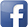 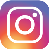 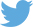 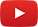 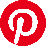 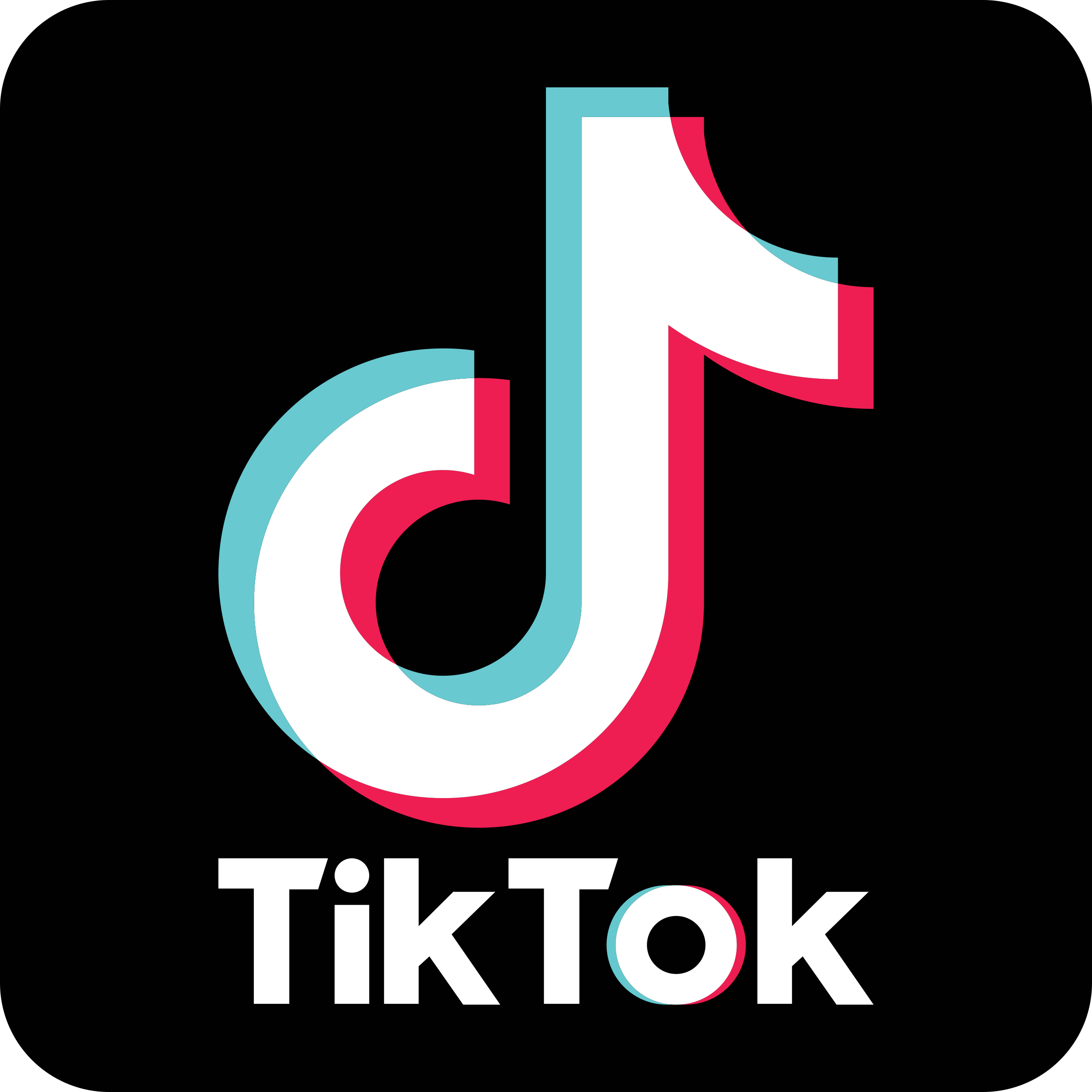 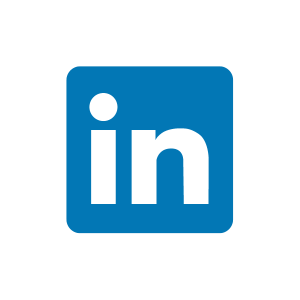 #serfausfissladis  #serfaus  #fiss  #ladis  #wearefamily  #weilwirsgeniessen  #genussherbst2023